GNG2101 Report 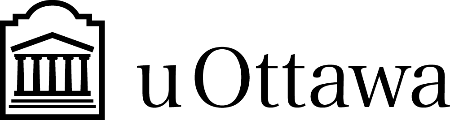  Project Deliverable B: Needs, Problem Statement, Metrics, Benchmarking and Target Specifications Submitted byTeam 4.2 - Immersive VR ExperienceFaculty of EngineeringTable of ContentsIntroductionThere is a constant need for diversity and inclusion in the society we live in right now, and there is a need to create an experience in which people can put themselves in the shoes of others. Thus we met with the client, Hanan, a professor of Engineering Design at the University of Ottawa. From the client we learned that we need to develop a VR immersive experience to develop empathy about things people are not familiar with to help create a more inclusive culture. The objective is to develop a library that has various modules to educate herself (mental health, indigenous issues, accessibility issues on campus). In the simple case of using this VR tool by a customer using Google Cardboard, moreover it should not be a struggle for another group of students to use this product. When talking to the client we learned. The client herself has faced discrimintation, since she is a woman of color and she has taught herself that there are other forms of discrimintation. Even when people think that they are totally aware of discrimintation, everyone has blindspots and this tool would be useful to all.We also learned that the technology is not as important as the storyboard, it is important not to jump into the technology first hand. It is important to focus on the user experience and not just about the new technologies that are being used. As university students we have access to a wider variety of perspectives from other students. This product can be used as an education tool for someone who wants to learn and have an interactive experience on an issue society is suffering with to help build empathy.Client NeedsFollowing the client interview and further, we have created a list of prioritized customer needs which is divided into three different categories. The needs are scored on a scale from 1 to 5, representing the relative importance of the need (5 being the highest importance and 1 the lowest importance). With all these needs in mind, our team has created the following problem statement: The problem is the general population are oblivious to forms of discrimintation of others, thus there is a need for an interactive VR solution that would allow people to empathize allowing them to experience the struggles of minorities. Our team has also developed a set of matrices with associated units and have specified if the metrics are functional, non-functional or constraint. BenchmarkingOur group has benchmarked the experiences described by the interviewed panel in order to provide a framework around which the VR experience can be developed.  Gender & Disability by Equal Reality (Equal Reality 2021) is an immersive VR experience that allows users to role-play that demonstrates unconscious bias geared toward women in the workplace and employees using wheelchairs. In this case, you are stepping into the shoes of a person called Allie, responsible for running the company’s events team. The module will put the end user in the shoes of Allie, teaching them about gender discrimination. 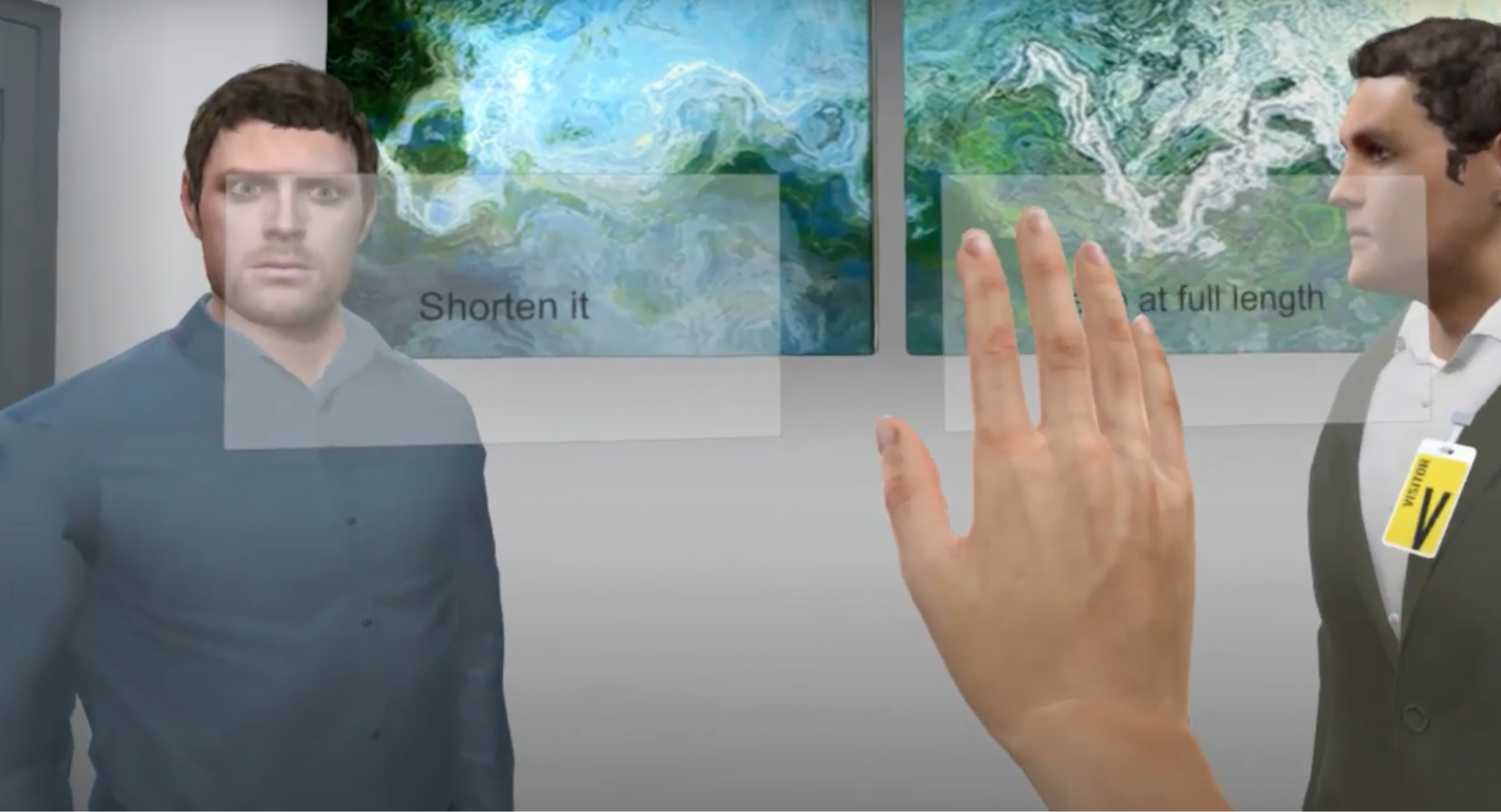 Another VR experience is VOISS (Project VOISS – Giving Students a Voice). A virtual reality experience to teach social skills using real social situations. The VR solution allows the user to experience multiple school-based environments such as the classroom, hallways where students move through social stories and are presented with social stories and social situations where they need to problem solve interactions. 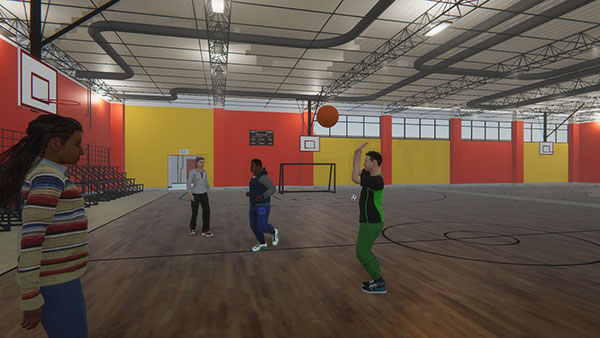 The third application is called Virtual Reality Experiment Framework (Steam Virtual Reality Experiment Framework )provided by Scott Howie. This application is aimed at academic experiments to aid VR research. The current project is aimed at “assessing the technical feasibility of teaching fire training in rural areas”.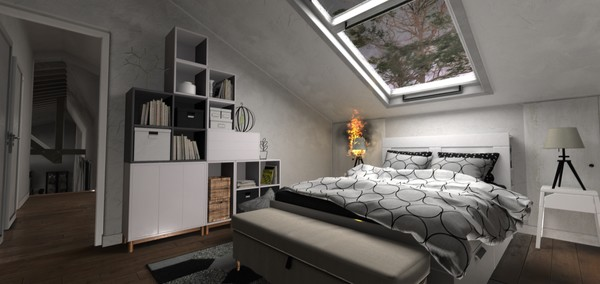 Target Specifications From the client meeting, we have determined specific target specifications for VR simulation and we analyzed the actual technological constraints and expected production costs.ConclusionAfter talking to our client, we got a much better understanding of what type of issues we need to address and what the end goal of our project is due to the discrimination the client has faced as a women of colour. The client gave us a greater insight into what issues are important to her and how we should try to approach our project. The client helped us in setting some guidelines and taught us to focus more on user experience by creating a well designed and defined story based project. We also got to know how to create an appealing project and how empathy for the user goes a long way in determining what direction to take the project.Wrike Snapshot Link: https://www.wrike.com/workspace.htm?acc=4975842&wr=20#/folder/965918825/tableview?viewId=108819336 CitationsGender & Disability. Equal Reality. (2021, August 12). Retrieved September 23, 2022, from https://equalreality.com/app/gender-disability/Virtual reality experiment framework on steam. Virtual Reality Experiment Framework on Steam. (n.d.). Retrieved September 23, 2022, from https://store.steampowered.com/app/847650/Virtual_Reality_Experiment_Framework/Virtual reality for social and emotional learning. VOISS. (n.d.). Retrieved September 23, 2022, from https://www.projectvoiss.org/ Student NumberName300231269Brevin Baskaran300228908Henry Radar300126254Jiachen Wang300231222Nicholas Yeung300231531Reyaan Trimizi8737165Uziar Mohiuddin#NeedCategoryImportance1Create a VR immersive experience that creates a response of empathy Diversity and inclusion 42The VR tool is easy to use User Experience43Has an an interactive experience that keeps the user engagedUser Experience34The technology being used is mostly using VRDiversity and inclusion 15Low-cost or no cost to use Accessibility 36Educates the end-user and makes a social impactUser Experience47The VR tool has accessibility aids such as visual and auditory aid Accessibility 28Be inclusive in terms of content and ease of readability for all ages (10+)Accessibility 29Identify and analyze all types of discrimintarion, including invisible disabilities. User Experience110The VR experience is engaging and also an informative experienceUser Experience511Immersive VR experience platform is accessible across all platforms (e.g ios, Android) Accessibility212VR experience allows user to reflect on what they have learned through the experience User Experience5#MetricsUnitNeeds AddressedFunctional/Non-functional or Constraint 1FPSFPS (smooth, lag)3Non-functional2Load timeSecond3Non-functional3Memory sizeGB11Constraint4Usage Data GB11Constraint5Completion time Minute3Non-functional6Progress IndicatorBoolean (True, false)6, 7, 12Functional7User interfaceList  (straightforward, acceptable,  confused )2Non-functional8Text  & Voice GuidanceList (clear, acceptable,  unclear)2,7Functional9Money for purchasing AppCanadian dollar5Constraint10Contents relevant to real life problems Rank (1-10)10, 1non-functional11Multiple VR device supportList (VR headset & controller)4Functional12Contents accord to E(everyone) level of Entertainment Software Rating Board (ESRB)Boolean (True, false)8Non-functional13Comprehensive contentsRank (1-10)9Non-functionalEqual RealityVOISSScott HowieUser BenchmarkingYoutube account registered on 2017-04-12, 352337 views, 586 followers, 43+ videos, few comments, and hundreds of thumb ups.Facebook business account, 999 likes, 1056 fans, few but all good comments.Youtube account registered on 2021-04-01, 4034 views, 75+ videos, no comments, few thumb ups.Facebook account, 184 users like it, 188 users followed, no comments. However, from the recent update, VOISS is concerned by the Egyptian educational system and is going to have international collaborations.Issue Date:13 Jun, 201850% of the 10 user reviews for this game are positive.Technical BenchmarkingViveport (Personal computer)Google play(Android),Test Light(ios)Steam (Windows)Benchmark on MetricsBenchmark on MetricsBenchmark on MetricsBenchmark on MetricsBenchmark on MetricsBenchmark on MetricsBenchmark on MetricsBenchmark on MetricsMetric #Need #MetricimpunitEqual realityVOISSScott Howie13FPS3FPS (smooth, lag)smoothsmoothsmooth23Load time3SecondN/AN/AN/A311Memory size1GBN/AN/A16411Usage Data 1GBN/AN/A853Completion time 3Minute6843066, 7, 12Progress Indicator5BooleanFalseTrueFalse72User interface4List  (straightforward, acceptable,  confused )straightforwardstraightforwardstraightforward82,7Text & Voice Guidance4List (clear, acceptable,  unclear)clearacceptableacceptable95Money for purchasing App3Canadian dollarFree on SIDEQUESTNeed payment to access to the libraryFree on Google Play and Test Light$28.991010, 1Contents relevant to real life problems 5Rank975114Multiple VR device support1List (VR headset & controller)Headset: Vive,Oculus RiftController:Tracked motion controllerSmart phone with Google Play, Apple deviceHeadset: Valve Index, HTC Vive, Windows Mixed RealityController:Tracked motion controller128Contents accord to E(everyone) level of Entertainment Software Rating Board (ESRB)2Boolean TrueTrueFalse139Comprehensive contents1Rank975#Need AdressedTarget Specifications Ideal Marginally Acceptable ValuesReason13FPS60 FPS30 FPSFrame rate is the at which consecutive images are captured or displayed. This is important for a VR game so images are displayed. 23Load time60 Seconds120 SecondsLoad time is essential for the VR game for a good VR experience. 311Memory size1.5 GB3 GBThe memory of the VR game should be as low as possible as the lowest memory provides a more optimized experience. 411Usage Data10 GB8GBFrom the branchmarking, most of the applications are 5-8 GB53Complete time 15 mins Min:10 mins Max: 25 minsThe time the VR takes to complete gives the user an estimate of how long the module is and helps the user better accommodate their time. 66,7,12Progress IndiccatorTrueTrueThe progress provides a better experience by showing  the end user how close he/she is to finishing the module. 72User InterfaceStraightforwardAcceptableThis will make the application look and feel better to use.82,7Text  & Voice GuidanceClear, ConciseAcceptableThis will help the user understand what is happening within the experience95Money for purchasing AppFreeFreeIdeally this should be widely available so anyone can learn.1010,1Contents relevant to real life problems (1-10)107The situation should be realistic as it will help the user empathizse with the story114Multiple VR device supportVR Headset and Controller, MobileVR Headset and ControllerThe application must run on a VR headset, mobile functionality is extra.128Contents accord to E(everyone) level of Entertainment Software Rating Board (ESRB)EEThe experience will not contain mature subject matter.139Comprehensive contents (1-10)107The experience should cover the subject matter comprehensively.